DWIGHT TOWNSHIP HIGH SCHOOL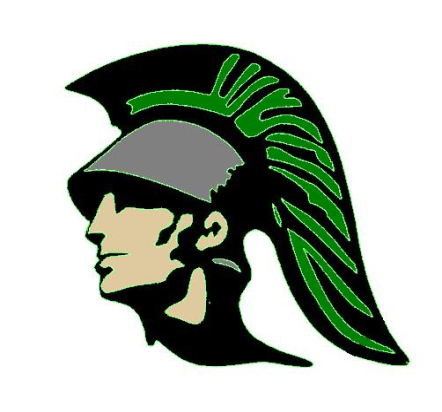 DISTINGUISHED ALUMNI HALL OF FAMENOMINATION FORM

Deadline for consideration is March 31stELIGIBILITY REQUIREMENTSA person who has graduated no less than 10 years from their year of induction.A person whose actions demonstrate outstanding character.A person whose outstanding citizenship has achieved international, national, or local recognition.A person whose leadership can inspire students in the pursuit of excellence.A person whose accomplishments are outstanding or whose leadership is considered  exceptional. 
SUPPORTING INFORMATIONPlease attach a separate sheet that answers the following questions to better describe your nominee.What outstanding contribution/work/service to community has the nominee performed? Whenever possible, attach vita or available professional information.How has the nominee distinguished himself/herself in his/her field or endeavor?When did the nominee perform the service/work or make the contribution? Has the nominee been recognized for his/her achievements? When? How?
NOMINATOR INFORMATION (information about you)

Name________________________________________________     Relationship to Nominee____________________________                      
__________________________________________________________________________________________________________________
Address				City				State			Zip__________________________________________________________________________________________________________________Home Phone				Cell Phone			E-mail Address
NOMINEE INFORMATION

__________________________________________________________________________________________________________________Name				Maiden Name (if different)		              DTHS Graduation Year__________________________________________________________________________________________________________________
Address				City				State			Zip__________________________________________________________________________________________________________________Home Phone				Cell Phone			E-mail Address

*Nominees who are not selected for induction will be carried over for consideration for four calendar years. After four years have expired, they will need to be nominated again for consideration.